Муниципальное бюджетное дошкольное образовательное учреждениедетский сад №15 «Ручеек»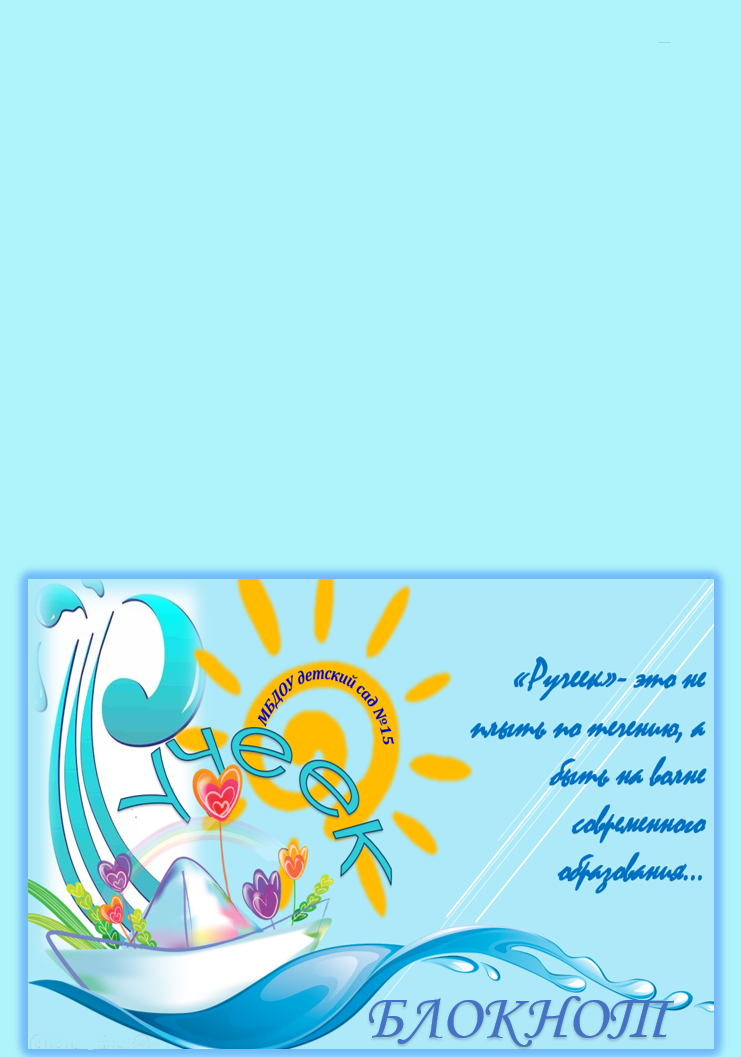 Адрес: г. Сергач, ул. Ульянова, 212аТел: 8(831-91)5-15-27e-mail:detskiisad.rucheek-15@mail.ruМуниципальное бюджетное дошкольное образовательное учреждениедетский сад №15 «Ручеек»Памятка для родителейпо профилактике ОРВИ и гриппа у детей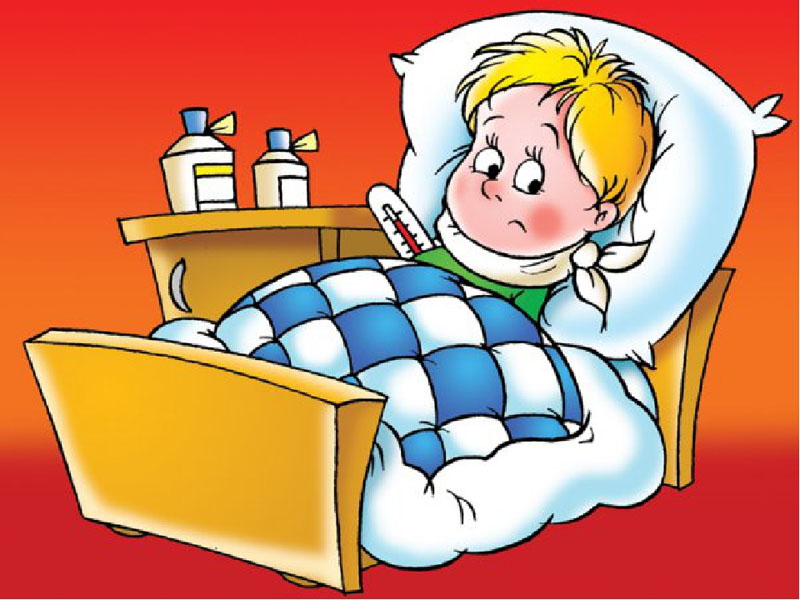                                                  Подготовила:                                            воспитатель                                           первой категории                    Невежкина                                          Анастасия АльбертовнаСергач2021Грипп — острое инфекционное заболевание верхних дыхательных путей, легко и быстро передающееся от больного человека здоровому. Единственным источником гриппозной инфекции служит больной человек.ПРИ ПЕРВЫХ ПРИЗНАКАХ ЗАБОЛЕВАНИЯ:изолировать ребенка от других детей (членов семьи);вызвать врача;исключить пребывание ребенка в организованном коллективе.Грипп, вызываемый постоянно изменяющимся вирусом, протекает как респираторное заболевание, передается от человека к человеку преимущественно воздушно-капельным пут.ем, а также через руки, которыми мы прикрываем нос и рот вовремя чихания и кашля.Большинство людей в мире, инфицированных этим вирусом, переболевают в лёгкой и средне - тяжелой форме, однако были отмечены и тяжелые случаи заболевания с летальным исходом.Каковы симптомы заболевания?Симптомы гриппа: повышенная температура, кашель, боль в горле, ломота в теле, головная боль, озноб и усталость, изредка - рвота и понос.Особенности течения гриппа:взрослых болезнь, как правило, начинается внезапно с резкого повышения температуры, головной боли, мышечных и суставных болей.детей грипп протекает по-разному: одни становятся вялыми, много спят, другие - беспокойными, раздражительными, температура повышается до 37 - 38 градусов, отмечается затрудненное дыхание.детей до 5 лет вероятность развития тяжелого заболевания, в том числе пневмонии, выше, чем у детей старшего возраста.Существует тенденция развития более тяжелой степени гриппа у детей с хроническими заболеваниями.Вирус гриппа заразен!Известно, что больной гриппом может быть заразным, начиная с 1 дня до появления первых симптомов заболевания и до 7 дней после начала заболевания.Обеспечение соблюдения правил личной гигиены, в том числе:соблюдение режима дня (достаточный сон, прогулки на свежем воздухе, избегать физических           умственных перегрузок);избегать как переохлаждений, так и перегревания детей, особенно младшего возраста;регулярно и тщательно мыть руки с мылом;использовать индивидуальные или одноразовые полотенца;во время кашля и чихания прикрывать рот и нос одноразовыми платками.Чтобы воспрепятствовать распространению вируса гриппа, необходимо:проводить влажную уборку помещений с применением дезинфицирующих средств;регулярно проветривать помещение;научить детей часто мыть руки с мылом в течение 20 секунд; родители тоже должны выполнять эту процедуру, что послужит хорошим примером для детей;научить детей кашлять и чихать в салфетку или руку; родители тоже должны выполнять эту процедуру, что послужит хорошим примером для детей. Научить детей не подходить к больным ближе, чем на полтора - два метра;заболевшие дети должны оставаться дома (не посещать дошкольные образовательные учреждения);воздержаться от посещения мест скопления людей.Соблюдайте правила борьбы с вирусом гриппа, требуйте выполнения их окружающими. Этим Вы будете содействовать быстрейшей ликвидации вспышки гриппа!